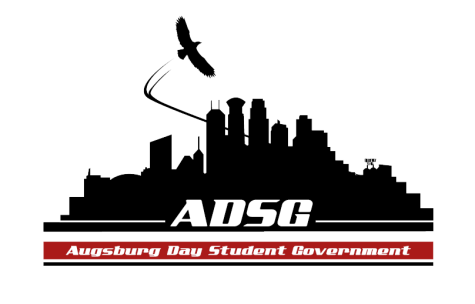 Augsburg Day Student Government AgendaDecember 3, 2014
Marshall Room 6:00 PMMembers present: Marissa Stewart, Emily James,Winnie Godi, Ashley Parent, Christine Tang, Hannah Thiry, Nancy Lor, Lyle Nyberg, Adrian Lowe, Ahmed Musallam, Vision Bagonza, Vincent Henry, Banna Kidane, Heath Anderson, Reies Romero, Danny Polaschek, Elise Hinderliter, Cristian Baca-Perez, Cuong Nguyen, Julian Kritz, Liban Elmi, Nattacia Bailey.Guests present: Jens Pinther, Mary Cornelius, Dennis Stuckey, Joe Underhill, Habiib Hassan, Abdirahman Dahir.Advisor present: Mike GreweCall to Order 6:00 pmRoll CallFavorite part of breakShare PuppyAdoption of the AgendaSoapboxJens Pinther and Mary Cornelius - ECHOWe have archives of the ECHO back to the 1800sGiven a budget of $35,000 for a yearCurrently has used about half of that so far this year. Budget is split evenly between student compensation and printing costs.Has meetings during chapel time, and articles are assigned to writers weekly. Editors read through to ensure quality.Advisory board: was put in place to work as the approving body for the editor in chief and managing editor, every semester. Made of 4 students.Advisory board has not met since January 2013. Moving forward, ECHO will assemble the advisory board for the spring of 2015.ECHO gages readership by assessment of how many papers are picked up in the buildings and by responses to article.Looked into accommodations such as providing copies in braille in collaboration with the Gage center. Decided that the online copies suffice when coupled with assistive technology.Questions:Lyle: How do you process” hurtful” opinions or information?	We do read through the final copy, and we direct people to resources that could help out with proofreading of particularly strong opinions.Reies: How many writers do you have?	About 37 writers, including about 20% people of color and 20% first years.Dennis Stuckey and Joe Underhill – Carbon-Neutral by 2019Potential projects:Includes a Solar Garden, LED exterior lighting, electric vehicle car chargers, Kennedy Center Air Heating System PreHeat, and Energy dashboard.Solar Garden-Ice ArenaAssessed in 2013, decided site is highly desirable and viable for the project.Little to no upfront cost to the college.Augsburg community could sell the solar “leaves” with commission (about $1200)There is discussion about the need to replace the roof of the ice arena. Present hurdle is whether to replace the roof now, or wait until the end of its viable life in 10 years.Measures are in place to assess whether the roof has the capacity to support this kind of structural weight.Joe: would this project need funds from the greening fee?No, probably night.LED exterior Lighting:Is almost complete around Foss and the music building. Vincent entertained a motion to have Dennis speak for more time. Moved by Lyle. 15 for, 0 against, 0 abstained. Motion passed.	Energy Dashboards:Interface to measure the energy or water consumption of any device. This could encourage conservation across the campusQuestions:Banna: To light the entire campus needs about $200k, how many lights would that entail? This would light most unlighted areas first, such as the areas between Anderson and Luther.Elise: most of the chemicals used for solar panels end up being more harmful to the ozone layer.	Apparently, the benefits of not using carbon sources for fuel outweigh the negative effects of these chemicals. But we still welcome student input and views and will keep reading studiesLiban: So this will be on top of the ice arena?	Yes, and it will be a collaborative effort between Augsburg and a partnering company, with as much of Augsburg involvement as Augsburg decides to have.Julian: So the greening fee creates funds until there is an approved project to be funded?	Yes, and going forward, this amount will be used for a project that is usually recommended by the student government.Hannah: What’s the point of the energy dashboard?This could monitor the usage of energy used per building. Hence it is an awareness and education tool. Could be used for “dorm wars” in energy conservation contests and other similar activities.Hannah: Is any money being invested into the CSBR to use for green engineering, so that instead of replacing things in the future, we can invest now and save then?	This is being done for the Kennedy center, by the preheat system. And these measures can be used for the CSBR so that for the entirety of its life, it would be energy efficient.Joe: we didn’t include CSBR as a potential project in our slides. If needed, this could be communicated to the planners and designers, and the student government could be notified as well.Approval of Previous MinutesUnfinished BusinessNew BusinessAnnouncementsPresident:Goal of filling in vacancies that will be present next semester.Banna moved to appoint Habiib Hassan as a first year senator, and Abdirahman Dahir as a second year senator effective January 1st 2015. Seconded by Danny.Discussion:Hannah: why do you want to be part of student government?Both think this is a great opportunity to be involved. Have already been involved on campus.Vote: 15 for, 0 against, 0 abstained. Congratulations!Banna moved to appoint Reies to represent ADSG in the ECHO advisory board.Seconded by Hannah.Question:Julian: Why are you interested?	I am interested in reading about current events and would like to have input in the ECHO organization.Nancy: Why did they present today and not during commissioning?To get a glimpse of how they are using student fees, and it states in their constitution that they have to present to ADSG once a semester.Voting for Reies’ appointment: 15 for, 0 against, 0 abstained. Congratulations Reies.Nancy will no longer have a class conflict. Banna moved to reappoint Nancy as the elections chair.Voting for Nancy: 15 for, 0 against, 0 abstained. Motion passed.Banna moved to appoint the following for the commissioning committee next semester Feb 21st: Banna, Vincent, Nattacia, Christian, Heath, Amber, and JulianSeconded by Lyle.Chair was handed to Vision to lead the voting process.Mike elaborated that these individuals are the ones that will be part of the commissioning process but are not already on the committee.Voting for the individuals above: 14 for, 1 abstained, 0 against. Motion passed.Banna moved to appoint Vision to the commissioning committee for February 21st. Seconded by Lyle. 15 for, 0 against,0 abstained. Motion passed.Director of IT will be coming to speak with us about the campus wi-fi and other technology problems or issues.AISA did not use money allocated to them for the fall leadership retreat at the beginning of the year, hence there is about $1500 increase in the travel fund.The finance committee will meet with the college CFO next week at 4:30pm regarding the remodeling of the student government.Questions:Julian: will there be a formal reprimand to this group since they may have caused other student groups not to apply for travel funds?	This could be considered for the student organization commissioning process next year. Groups were not denied funding but tabled for the future.Liban: Do we know why they did not use the funds?	Lower number of signed-up participants than anticipated.Vice President: Leadership Institute will be on January 24th next year. You can represent up to two organizations, including student government if you wish.There will be two main overarching themes: White privilege and Ally training. If you’ve attended the White privilege seminar before, you will attend the Ally training. Danny: Will this be required for the athletics teams as well?	This is not a requirement as of now. But this is something to change for the future. Cristian: SRJ facilitates biweekly trainings for athletics.Finance Committee:Current Budget:Chartered Fund:  $9,426.23Commissioned Fund: $820.00Travel Fund: $1,519.50ASAC Budget Request from Emergency Fund $1760The emergency fund is about $5000.When planning Homecoming week, we did not expect a fee from events in regards to the Pep Rally.Heath moved to approve the full requested amount. Discussion:Hannah: why weren’t we aware of this fee which has been paid for for the past 6 years?  It was usually included in other funds, this year however, events was paid separately this fund was realized. Nancy: What steps have you taken to prevent this from happening next year?We have made sure that we are not going to pay for this next year.Cristian: moved to have Cuong speak 2 more times. Seconded by Nancy. Vote: 14 for, 0 against,0 for. Motion passedHannah: What happens if we don’t approve this?Liban: Do you absolutely have to pay for this amount?Danny: How often has this fund been used?	Only once before for the amount of $900 for the Coalition for Change.Emily: Is this amount replenished every year?Yes, to a minimum of $5000.Julian: moved to previous question, but reminded everyone to remember this occurrence during commissioning.Voting to move to previous question: 15 for, 0 against, 0 abstained.Vote for the approved amount: 13 for, 2 abstained, 0 abstained. Motion passed.Commissioned Groups and Executive Board Stipend ApprovalThe finance committee moves to approve the allocated stipends except for the president and vice president, as per the sheet sent out to all the senate members. Discussion:Nancy: Why does ALAS’ secretary not have stipend for their secretary?The secretary was not approved for a stipend.			Vote: 14 for, 0 against, 0 abstained. Motion passed.President and Vice President Stipend ApprovalCristian was placed in Vincent’s seat for this motion.Heath moved to approve stipend amount for president and vice president.Vote: 14 for, 0 against, 0 abstained. Motion passed.Chartering and Commissioning Committee:Students Concerns Committee:Thank you for all members who helped make this happen.Biggest concerns were the wi-fi, DPS, and dietary issues.A’viands had concerns regarding halal meat, lactose intolerant provisions and vegan food. Reies will send out the findings to the student governmentNattacia: did we reach statistical significance?No, we were fifty people short. This was about 270 out of 320 needed responses.PR Committee:Congratulations on finishing the promo video. We watched the promo video together.Julian: how is this going to be made seen? Can we make use of the LCD boards.Show it at events, passing it to Steph Weiss at PR, post it on social media.Elections Committee:Constitution Committee:Finance committee sat to review the revised finance policy on Monday.Committee is meeting tomorrow at 5pm in the Auggie’s nest.Community Service Committee:Will have a meeting tomorrow at 9:30 amHad a successful tie blanket event yesterday.Resolutions Committee:Senators: Liban: ABO is having a networking event in the student lounge tomorrow. Email the chair, Sheila Meh.Cuong: Thanked the senate for approving the fund for ASAC. ASAC will be tabling to give out free Bill Nye tickets.Lyle: Come for Vilkommen Jul next Friday, celebrating Norwegian heritage.Cuong: ASAC is looking for student openers for the All Nighter.Executive Board:Adrian: Thank you everyone who helped with the Open Mic night held by PASU, KAUG and SRJ last week.Reies: Come out to the PASU panel meeting next week. STK will have a movie night regarding a riot that happened in Los Angeles.Vision: ISO is having a meeting tomorrow. Come join us!Also, I’d like to keep doing the tie blanket event, please let me know if you are interested.Advisers:Soup, Gender and Sexuality is tomorrow from at noon.The Augsburg Leadership awards will be next semester. Start to think about nominating the advisor of the year.For the individuals involved in the commissioning process for next year: keep in mind issues like those that arose this evening, since they could be great potential questions to ask the student organizations as they present to be re-commissioned, in order to hold them accountable.There is still one spot for a Midwest LGBTQIA conference if you are interestedJulian: How did the Leadership Institute come to be, why were those topics chosen, and why was it made mandatory?It is an educational experience for student org leaders. We used to have more required activities for student officers but we decide to conglomerate them into a one day workshop. 3 officers from a commissioned organization, and 2 from a chartered organization. Adjournment 8:07 pm